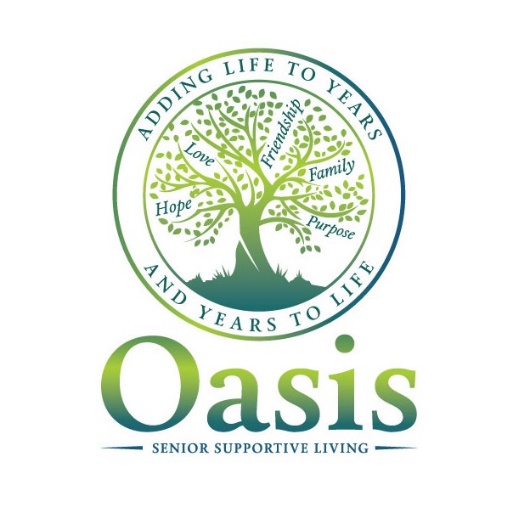 Information SessionOasis is a seniors-driven program that helps support seniors living in the community.Queen’s University is looking to expand Oasis to your building.If you are interested in learning more about Oasis and how you can be involved, please join us on Tuesday, November 20 at 1 pm in the Common Room on the main floor to hear more and share your ideas.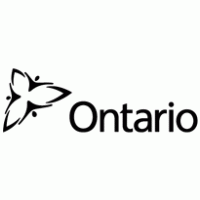 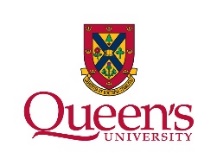 